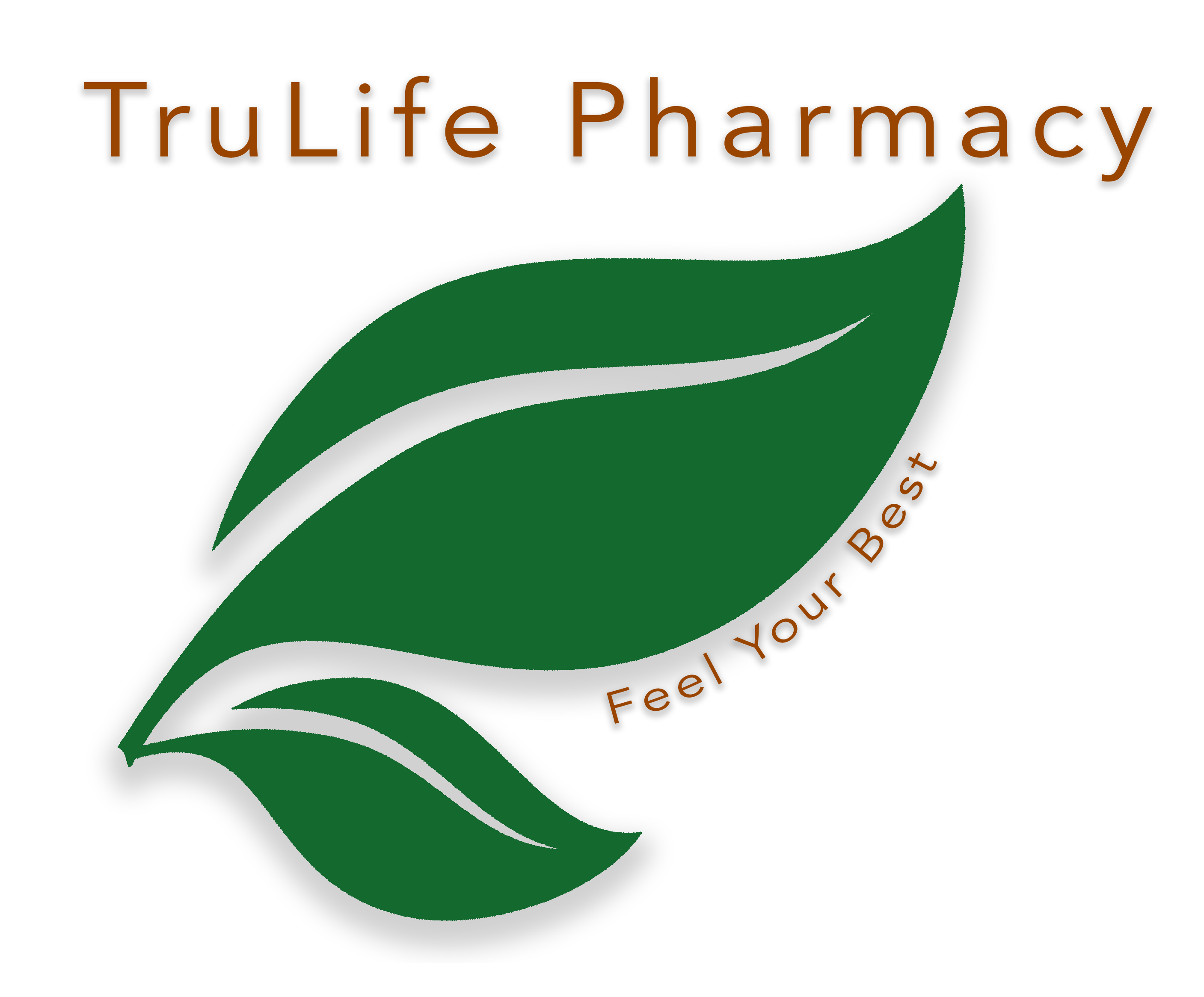   Welcome to TruLife Pharmacy!TruLife Pharmacy is a state-of-the-art facility with over 4,000 square feet of operating space. We are a full-service retail compounding pharmacy. We carry an assortment of commercial medications as well as chemicals for compounding. We offer only the highest quality medications and chemicals from nationally recognized suppliers.We are particularly proud of the relationships that we have established with physician partners & our individual customers. We realize that each patient’s needs are unique; therefore, we work closely with the physician to provide optimal therapy for the patient.For further questions, please feel free to contact us at 904.531.3030. We look forward to working with you in the near future.Pharmacy:  TruLife PharmacyWhere: 3516 Enterprise Way Suite 7, Green Cove Springs, FL 32043Operating Hours: M-F: 8am to 5pm & Sat-Sun: ClosedContact: Phone (904) 531-3030 ∼ Fax (904) 531-3060Email: Info@trulifepharmacy.netWebsite:  www.trulifepharmacy.netLicenses: NPI 1033935 ∼  DEA FL0822634